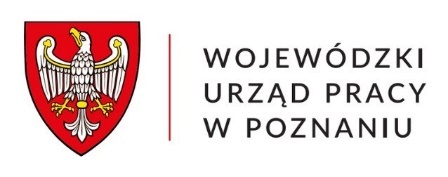 WUP I/2/9020/36/2023PROTOKÓŁ nr 2/2023z inauguracyjnego posiedzenia plenarnegoWojewódzkiej Rady Rynku Pracy w Poznaniu kadencji 2023-2027w dniu 28 kwietnia 2023 r.W dniu 28 kwietnia 2023 r. o godz. 11:00 odbyło się inauguracyjne posiedzenie plenarne Wojewódzkiej Rady Rynku Pracy w Poznaniu kadencji 2023-2027.W posiedzeniu udział wzięli: Pan Wojciech Jankowiak, Wicemarszałek Województwa Wielkopolskiego, Pani Barbara Kwapiszewska, Dyrektor Wojewódzkiego Urzędu Pracy w Poznaniu, Pan Ryszard Zaczyński, Wicedyrektor WUP w Poznaniu, Pan Sławomir Wąsiewski, Wicedyrektor WUP 
w Poznaniu oraz 19 Członków WRRP i Pan Andrzej Soboń, Zastępca Dyrektora Wydziału Spraw Cudzoziemców w Wielkopolskim Urzędzie Wojewódzkim w Poznaniu, stały przedstawiciel Wojewody Wielkopolskiego.Obrady otworzył Pan Wojciech Jankowiak, Wicemarszałek Województwa Wielkopolskiego, który powitał uczestników oraz wręczył zebranym akty powołania w skład Wojewódzkiej Rady Rynku Pracy 
w Poznaniu kadencji 2023-2027. Następnie Pan Marszałek przedstawił Dyrekcję WUP w Poznaniu, jako instytucji odpowiedzialnej za organizację prac Rady, dziękując za ich dotychczasową realizację oraz omówił rolę, zadania i zakres kompetencji WRRP w dialogu społecznym prowadzonym w regionie. Pan Wojciech Jankowiak, Wicemarszałek Województwa Wielkopolskiego, podziękował członkom za zaangażowanie w regionalną politykę obszaru zatrudnienia, poprzez udział w pracach Rady, życząc satysfakcji z pełnionej roli.W dalszej kolejności Pan Marszałek przedstawił porządek obrad Rady, który przyjęto bez uwag.Kolejną część posiedzenia stanowiło jednogłośne przyjęcie Regulaminu Wojewódzkiej Rady Rynku Pracy w Poznaniu kadencji 2023-2027 (Uchwała 34/2023 WRRP w Poznaniu).Następnym punktem był wybór Przewodniczącego i Wiceprzewodniczącego Wojewódzkiej Rady Rynku Pracy w Poznaniu kadencji 2023-2027. Jednogłośnie zostali wybrani Pan prof. Józef Orczyk, reprezentujący Komitet Nauk o Pracy i Polityce Społecznej Polskiej Akademii Nauk, jako Przewodniczący WRRP w Poznaniu oraz Pan Karol Pufal, Zastępca Prezesa Wielkopolskiej Izby Rzemieślniczej w Poznaniu, jako Wiceprzewodniczący Rady. W związku z tym Uchwała 35/2023 WRRP w Poznaniu w sprawie wyboru Przewodniczącego i Wiceprzewodniczącego została przyjęta jednogłośnie.W drodze głosowania nad Uchwałą 36/2023 WRRP w Poznaniu w sprawie wyboru Prezydium Wojewódzkiej Rady Rynku Pracy w Poznaniu kadencji 2023-2027, poza Przewodniczącym oraz Wiceprzewodniczącym Rady, do Prezydium weszły 3 osoby: Pan Wojciech Kruk, Prezydent Wielkopolskiej Izby Przemysłowo-Handlowej, Pani Małgorzata Lasota, reprezentująca Wielkopolski Związek Pracodawców Lewiatan oraz Pan Patryk Trząsalski, Zastępca Przewodniczącego Zarządu Regionu Wielkopolska NSZZ "Solidarność". Przewodniczący WRRP w Poznaniu, Pan prof. Józef Orczyk, zgłosił kandydaturę Pani Ilony Kielańskiej z Rady Ogólnopolskiego Porozumienia Związków Zawodowych Województwa Wielkopolskiego w Poznaniu jako czwartej uprawnionej członkini Prezydium, jednak 
z uwagi na jej nieobecność, postanowiono o głosowaniu w tej sprawie na kolejnym posiedzeniu plenarnym WRRP.Aktualną sytuację na wielkopolskim rynku pracy, wraz z informacją o zadaniach Wojewódzkiej Rady Rynku Pracy w Poznaniu, przedstawiła Pani Agnieszka Tadera, Samodzielne Stanowisko ds. Strategii Rynku Pracy WUP w Poznaniu.W ramach dyskusji Przewodniczący WRRP w Poznaniu, Pan prof. Józef Orczyk, wskazał na obecną strukturę zatrudnienia, wysokość zarobków kobiet i mężczyzn, ich wykształcenie oraz potrzebę podejmowania pracy w wieku emerytalnym, w tym poprzez system zachęt, wypracowanych przez państwo. Ponadto zaproponował współpracę z Urzędem Statystycznym w Poznaniu jako cennym źródłem statystyki publicznej w obszarze zjawisk na rynku pracy.Członkowie Rady przyjęli Zasady wydawania opinii Wojewódzkiej Rady Rynku Pracy w Poznaniu kadencji 2023-2027 o zasadności kształcenia w danym zawodzie zgodnie z potrzebami rynku pracy (Uchwała 37/2023 WRRP w Poznaniu). Ponadto Rada upoważniła Prezydium Wojewódzkiej Rady Rynku Pracy w Poznaniu kadencji 2023-2027 do wydawania opinii o zasadności kształcenia w danym zawodzie zgodnie z potrzebami rynku pracy (Uchwała 38/2023 WRRP w Poznaniu). W tym zakresie sformułowano prośbę o bieżące przekazywanie informacji na temat oceny wniosków dyrektorów szkół do wiadomości wszystkich członków Rady.Następnie członkowie Rady przyjęli Plan Pracy WRRP w Poznaniu na rok 2023. W ramach prac Rady Pan Wojciech Kruk zaproponował dodatkowy temat obejmujący problematykę rozwoju więzi kooperacyjnych między polskimi a ukraińskimi firmami - precyzowany w zależności od przebiegu sytuacji wojennej.Dalszym punktem porządku obrad było jednogłośne zaopiniowanie projektu Planu Działań na Rzecz Zatrudnienia w Województwie Wielkopolskim na 2023 r. i Sprawozdania z wykonania Planu Działań na Rzecz Zatrudnienia w Województwie Wielkopolskim na 2022 r. (Uchwała 39/2023 WRRP w Poznaniu).Członkowie Rady zapoznali się z informacją dotyczącą wysokości środków Funduszu Pracy przydzielonych na 2023 r. dla samorządów powiatowych Wielkopolski na finansowanie programów aktywizacji zawodowej bezrobotnych, w tym środków na realizację projektów współfinansowanych 
z Europejskiego Funduszu Społecznego Plus oraz informacją dotyczącą środków na ten cel wydatkowanych w 2022 r.Na zakończenie Pan prof. Józef Orczyk podziękował uczestnikom za wybór na Przewodniczącego Rady oraz zaufanie, którym po raz kolejny obdarzyli go członkowie WRRP.Szczegółowe zestawienie wyników głosowania uchwał WRRP stanowi załącznik do niniejszego protokołu.PrzewodniczącyWojewódzkiej Rady Rynku Pracy w Poznaniuprof. Józef OrczykZałącznikWyniki głosowania uchwał WRRP w Poznaniu kadencji 2023-2027załącznikdo protokołu nr 2/2023Wyniki głosowania uchwał Wojewódzkiej Rady Rynku Pracy w Poznaniu kadencji 2023-2027Lp.Nr uchwałyPrzedmiot uchwałyGłosowanieGłosowanieGłosowanie123444zaprzeciwwstrzymuję sięwstrzymuję się1.34/2023w sprawie Regulaminu Wojewódzkiej Rady Rynku Pracy w Poznaniu kadencji 2023-202719––2.35/2023w sprawie w sprawie wyboru Przewodniczącego 
i Wiceprzewodniczącego Wojewódzkiej Rady Rynku Pracy w Poznaniu kadencji 2023-202719––3.36/2023w sprawie wyboru członków Prezydium Wojewódzkiej Rady Rynku Pracy w Poznaniu kadencji 2023-202719––4.37/2023w sprawie Zasad wydawania opinii Wojewódzkiej Rady Rynku Pracy 
w Poznaniu kadencji 2023-2027 o zasadności kształcenia w danym zawodzie zgodnie z potrzebami rynku pracy181–5.38/2023w sprawie upoważnienia Prezydium Wojewódzkiej Rady Rynku Pracy 
w Poznaniu kadencji 2023-2027 do wydawania opinii o zasadności kształcenia w danym zawodzie zgodnie z potrzebami rynku pracy171–6.39/2023w sprawie projektu Planu Działań na Rzecz Zatrudnienia 
w Województwie Wielkopolskim na 2023 rok oraz Sprawozdania 
z wykonania Planu Działań na Rzecz Zatrudnienia w Województwie Wielkopolskim na 2022 rok19––